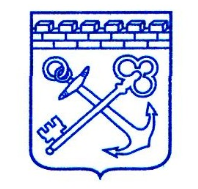 АДМИНИСТРАЦИЯ ЛЕНИНГРАДСКОЙ ОБЛАСТИКОМИТЕТ ПО СТРОИТЕЛЬСТВУПРИКАЗот «    » апреля 2019 года                                                                                               № 
«Об утверждении состава комиссии и утверждении порядка проведения отбора муниципальных образований Ленинградской области для предоставления и расходования субсидий из областного бюджета Ленинградской областибюджетам муниципальных образований Ленинградской области в целях реализации региональной адресной программы«Переселение граждан из аварийного жилищного фонда на территории Ленинградской области в 2019 – 2025 годах»В целях расселения аварийных многоквартирных домов, признанных таковыми с 1 января 2012 года по 1 января 2017 года, и обеспечения граждан жилыми помещениями безопасными для жизнедеятельности, приказываю:1. Утвердить Положение о порядке проведения отбора муниципальных образований Ленинградской области для предоставления и расходования субсидий из областного бюджета Ленинградской области бюджетам муниципальных образований Ленинградской области в целях реализации региональной адресной программы  «Переселение граждан из аварийного жилищного фонда на территории Ленинградской области в 2019 – 2025 годах» согласно приложению 1 к настоящему приказу.2. Утвердить состав комиссии по отбору муниципальных образований Ленинградской области для предоставления и расходования субсидий из областного бюджета Ленинградской области бюджетам муниципальных образований Ленинградской области в целях реализации региональной адресной программы  «Переселение граждан из аварийного жилищного фонда на территории Ленинградской области в 2019 – 2025 годах» согласно приложению 2 к настоящему приказу.3. Объявить отбор муниципальных образований Ленинградской области в целях предоставления и расходования субсидий из областного бюджета Ленинградской области бюджетам муниципальных образований Ленинградской области в целях реализации региональной адресной программы  «Переселение граждан из аварийного жилищного фонда на территории Ленинградской области в 2019 – 2025 годах» с размещением соответствующего сообщения на официальном сайте комитета по строительству Ленинградской области: http://www.building.lenobl.ru 22 апреля 2019 года.4. Контроль за исполнением настоящего приказа оставляю за собой.Председатель комитета по строительствуЛенинградской области                                                                                 К.Панкратьев УТВЕРЖДЕНОприказом комитета по строительствуЛенинградской областиот   апреля 2019 года № (приложение № 1)ПОЛОЖЕНИЕО порядке проведения отбора муниципальных образований Ленинградской области для предоставления и расходования субсидий из областного бюджета Ленинградской области бюджетам муниципальных образований Ленинградской области в целях реализации региональной адресной программы  «Переселение граждан из аварийного жилищного фонда на территории Ленинградской области в 2019 – 2025 годах»1. Общие положения 	1.1. Порядок проведения отбора устанавливает процедуру взаимодействия комитета по строительству Ленинградской области (далее - комитет) и муниципальных образований, сроки и порядок представления заявлений и документов и их рассмотрения комиссией по отбору муниципальных образований в целях реализации региональной адресной программы  «Переселение граждан из аварийного жилищного фонда на территории Ленинградской области в 2019 – 2025 годах».1.2. Проведение отбора осуществляется комиссией комитета по строительству Ленинградской области по проведению конкурсного отбора (далее - Комиссия) в соответствии с настоящим Положением.2. Срок приема заявок и проведения отбора2.1. Прием заявок муниципальных образований Ленинградской области осуществляется комитетом с 22 по 26 апреля 2019 года.2.2. Рассмотрение заявок осуществляется в течение 5 рабочих дней с даты окончания приема заявок.2.3. Итоги отбора оформляются протоколом заседания Комиссии в течение 2-х рабочих дней после проведения отбора.3. Извещение о проведении отбора3.1. Извещение о проведении отбора размещается на официальном сайте комитета в сети «Интернет», а также направляется в письменной форме в администрации муниципальных образований Ленинградской области.3.2. Извещение о проведении отбора должно содержать следующие сведения:а) полное наименование организатора отбора, его местонахождение, почтовый адрес, контактный телефон и адрес электронной почты;б) основания проведения отбора;в) сроки и адрес приема заявок;г) срок проведения отбора;д) перечень документов и информация, включаемая в заявку.е) контактное лицо для разъяснения вопросов по подготовке и подаче заявлений.3.3. Перечень информации и документов, представляемых в составе заявок на основании которых осуществляется отбор, определен пунктом 7.2. региональной адресной программы  «Переселение граждан из аварийного жилищного фонда на территории Ленинградской области в 2019 – 2025 годах».4. Предоставление заявок4.1. Заявки муниципальных образований Ленинградской области, на основании которых осуществляется отбор, оформляются в произвольной форме, при этом должны содержать все установленные пунктом 7.2. региональной адресной программы  «Переселение граждан из аварийного жилищного фонда на территории Ленинградской области в 2019 – 2025 годах» документы и информацию.4.2. Изменения в представленные заявки вносятся администрациями муниципальных образований при условии, что соответствующие письменные уведомления поступили в комитет до истечения срока подачи заявок.5. Проведение отбора5.1. Члены Комиссии рассматривают представленные заявления и документы на соответствие требованиям к составу документов, установленным пунктом 7.2. региональной адресной программы  «Переселение граждан из аварийного жилищного фонда на территории Ленинградской области в 2019 – 2025 годах».5.2. Решение Комиссии фиксируется в протоколе, подписываемом председательствующим на заседании Комиссии.5.3. В течение 5 рабочих дней с момента проведения заседания Комиссии протокол заседания размещается на сайте комитета.Председатель комитета по строительствуЛенинградской области                                                                                 К.ПанкратьевСОСТАВ комиссии по отбору муниципальных образований Ленинградской области для предоставления и расходования субсидий из областного бюджета Ленинградской области бюджетам муниципальных образований Ленинградской области в целях реализации региональной адресной программы  «Переселение граждан из аварийного жилищного фонда на территории Ленинградской области в 2019 – 2025 годах»УТВЕРЖДЕНОприказом комитета по строительствуЛенинградской областиот  «     »  апреля 2019 № (приложение № 2)Председатель комиссии:Председатель комиссии:Председатель комиссии:ПаршинВиталий Валентинович-заместитель председателя комитета по строительству Ленинградской областиЧлены комиссии:Члены комиссии:Члены комиссии:ПриставкаИрина Геннадьевна-начальник сектора реализации приоритетных национальных проектов комитета по строительству Ленинградской областиМаксимоваИрина Борисовна-начальник сектора реализации крупных инвестиционных жилищных проектов комитета по строительству Ленинградской областиКалинкин 	Михаил Алексеевич-главный специалист сектора реализации мероприятий по переселению граждан из аварийного жилья комитета по строительству Ленинградской областиДубровскаяОльга Андреевна-главный специалист сектора реализации мероприятий по переселению граждан из аварийного жилья комитета по строительству Ленинградской областиСекретарь комиссии:Секретарь комиссии:Секретарь комиссии:ЧернышеваАнна Александровна-начальник сектора реализации мероприятий по переселению граждан из аварийного жилья комитета по строительству Ленинградской области